Муниципальное общеобразовательное учреждение«Дубская средняя общеобразовательная школа»Ирбитское муниципальное образованиеСвердловская областьНоминация «Экотрадиции»«Чак–чак» – традиционное татарское блюдо                                                   Автор: Титовец Илья Владимирович, 6 класс,                                              Руководитель: Дубских Ирина Николаевна,                                                     старший вожатыйд.Дубская, 2021СодержаниеВведение……………………………………………………………………….3Глава 1. Теоретическая часть……………………………………………..5  1.1.Анализ исторических прототипов и современных аналогов……….5Глава 2. Основная часть…………………………………………………...7  2.1.Анализ возможных идей. Выбор оптимальных идей……………….7  2.2.Систематизация и анализ собранной информации………………….8   2.3.Техника безопасности………………………………………………….8  2.4. Выбор продуктов питания и кухонных принадлежностей………...8  2.5.Экономические расчеты………………………………………………..9  2.6.Технологическая карта………………………………………………...9Заключение………………………………………………………………….13Список литературы………………………………………………………...14Приложение………………………………………………………………….15ВведениеОбоснование выбора данного национального блюдаВ нашей стране проживают люди разных национальностей.Даже в нашей семье есть много разных национальностей: русские, белорусы, немцы, казахи, татары  и другие. Поэтому одним из любимых блюд в нашей семье является «Чак-чак». Это блюдо очень вкусное. Не требует много затрат и времени в приготовлении. «Чак-чак» – это национальное блюдо татар, без которого не обходится ни один национальный праздник. Именно поэтому я решил приготовить «Ча-чак».Среди народов   России обычаи гостеприимства и хлебосольства передаются из поколения в поколение. Любой из нас, будь то русский, татарин, казах - гордится своими традиционными  блюдами.  Встретить гостя праздничным столом, на котором национальные блюда источают аппетитные ароматы, считается неотъемлемой  частью  традиций  любого народа нашей страны.  Главным блюдом татарского народа является «Чак-чак». «Чак-чак»  - это символ Татарстана, но хочется отметить, что собирая информацию о блюде, я пришел к выводу,  что об этом национальном блюде  известно крайне мало. Вся информация разрозненна и разбросана по разным сайтам. Это первый  сигнал о  том, что может возникнуть угроза  потери «Чак-чак»  как обрядового, традиционного блюда.                Сейчас, в наше современное время, когда производство этой сладости поставлено на поток,  зачастую искажается рецептура: ингредиенты заменяются на более дешевые аналоги. Это второй сигнал о том, что может быть утеряна  настоящая рецептура блюда «Чак-чак».В связи с массовым производством «Чак-чак»  разрывается цепочка передачи из поколения в поколение рецептов, знаний о способах приготовления «Чак-чак»  и традициях, связанных с ним.  Основная часть носителей этих знаний - пожилые татарки (бабушки). Бабушки не всегда имеют возможность передать эти знания молодому поколению.  В рамках своего  проекта я хочу систематизировать информацию о национальном блюде «Чак-чак», восстановить первоначальную рецептуру блюда,   передать знания старшего поколения, создать благоприятные условия для их трансляции молодому поколению и повысить интерес к изготовлению блюда «Чак-чак»  со стороны подрастающего поколения.Актуальность проектаАктуальность проекта в том, что разработав его, я систематизирую основную информацию о татарском национальном блюде, о традициях и обычаях, связанных с ним; собранной информацией я смогу поделиться со своими сверстниками; мой проект можно будет использовать на уроках технологии, истории, окружающего мира.Цель проекта: Исследовать происхождение   блюда  «Чак-чак»  в России  через   расширение знаний о традициях и обычаях татарского народа.Задачи: - изучить историю возникновения «Чак-чак»;- изучить народные традиционные рецепты «Чак-чак»;- изучить технологию  приготовления «Чак-чак»;- приготовить блюдо «Чак-чак» в домашних условиях.Объект исследования: татарское национальное блюдо «Чак-чак».Предмет исследования: рецептурные технологии национального блюда «Чак-чак».Глава 1. Теоретическая часть1.1.Анализ исторических прототипов и современных аналоговТатарская кухня  богата своими национальными традициями. Она славится оригинальностью приготовления блюд, их вкусовыми качествами и оформлением. В процессе многовековой истории сложилась оригинальная национальная кухня, сохранившая свои самобытные черты до наших дней. Ее своеобразие тесно связано с социально- экономическими, природными условиями жизни народа, особенностями его этнической истории. Блюдо «Чак-чак» –  самое замечательное открытие в татарской кухне. Это - восточная сладость, представляющая собой изделие из теста с медом, проще говоря – обжаренная и обсахаренная лапша. Издревле татарский народ успешно и активно занимался сельским хозяйством и пчеловодством. Именно продукты этих сфер деятельности являются основой этого восхитительного блюда.  Согласно легендам, блюдо имеет свои корни из Волжской  Булгарии. Легенда гласит, что однажды хан Булгарии решил женить своего единственного сына и захотел, чтобы на свадебном столе стояло новое угощение:- чтобы оно удивляло всех простотой приготовления, чтобы долго не портилось и при этом не теряло бы своих вкусовых качеств;- чтобы это блюдо было очень питательным, а воины могли бы его есть, не слезая с седла;- чтобы  не стыдно было бы его не только подавать на стол лучшим гостям, но и отправлять в качестве гостинца в дальние страны;- чтобы там за морями, попробовав это блюдо, каждый захотел бы взглянуть на Великую Булгарию!И главное условие – чтобы это блюдо могло бы украшать любое торжество, как символ и олицетворение всего народа Великой Булгарии.Долго старались мастера кулинарного искусства, повара и простые жители ханства. Много интересных и вкусных блюд перепробовал хан и из великого множества блюд он выбрал одно, идеально подходящее ко всем требованиям – «Чак-чак» приготовленный из муки, яиц и меда женой одного пастуха. И на свадьбе единственного сына хан преподнес молодоженам великолепный «Чак-чак».  При этом он пожелал, чтобы молодые жили, прилипши друг к другу, как медом помазанный  «Чак-чак», чтобы детей у них было столько сколько горошин в этом «Чак-чак», чтобы жили они в золоте и жизнь их шла только в гору, чтобы речи друг для друга у них всегда были только сладкими, чтобы они держались со своей семьей и со своим народом как этот в кучу собранный «Чак-чак». С тех пор на татарских свадьбах, как самое дорогое угощение и украшение стола молодым преподносят «Чак-чак». Немаловажная для молодых традиция связанная с подарками.  «Чак-чак», перед тем, как им угостить гостей, накрывают платком, на который родители и гости кладут подарки, деньги. После дарения подарков блюдо с «Чак-чак», накрытое платком, открывает самая уважаемая на свадьбе пара. По свадебной традиции, девушки, угощая гостей блюдом «Чак-чак» и другими сладостями, называют имя хозяйки, их изготовившей. Кстати, «Чак-чак» на свадьбе можно и продать, порой цена за него превышает стоимость самого дорогого подарка на празднестве. Часть свадебного «Чак-чак» оставляют нетронутым и отдают мастерице, его изготовившей, чтобы она могла угостить им  своих родных.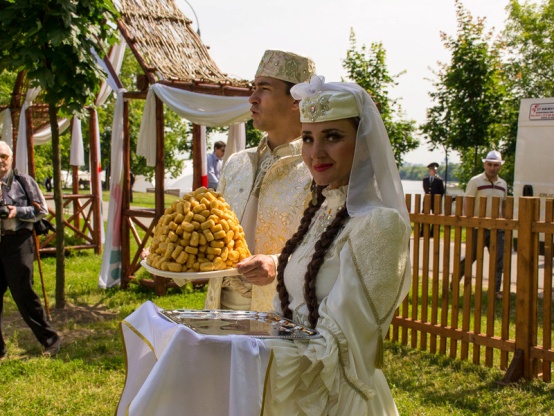 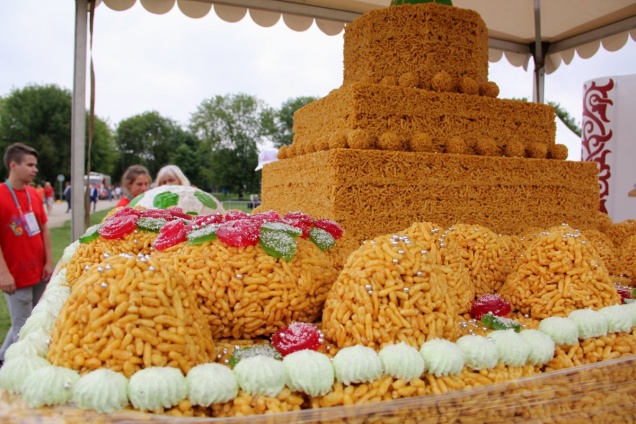 Сейчас  блюдо  «Чак-чак» стало практически повседневным. При желании, его можно приобрести в любом супермаркете или магазине. Многие хлебозаводы специализируются на его производстве и, нужно отметить, в большинстве случаев качество «Чак-чак» практически не уступает приготовленному в домашних условиях.Несмотря на то, что ингредиенты «Чак-чак» практически всегда остаются неизменными,  форма блюда может меняться. Глава 2. Основная часть2.1.Анализ возможных идей. Выбор оптимальных идейВ разных районах Татарстана «Чак-чак» могут готовить по-разному.  В районах Заказанья «орешки» бывают маленькими и продолговатыми         на юго-востоке республики они бывают достаточно крупными  иногда «орешки» бывают круглыми      «Чак-чак» обычно складывается горкой на большом плоском блюде или подносе. Из мелких «орешков» сооружают небольшие конусы, фигурки в форме сердца и т.п.        Едят «Чак-чак», порезав на маленькие кусочки, или просто руками. А вот срок годности «Чак-чак» примерно около 3-х недель, что делает это блюдо особенно привлекательным.2.2.Систематизация и анализ собранной информацииПроанализировав проблему, передо мной  возникло несколько вопросов:- как сохранить и передать существующим и будущим поколениям нематериальную ценность блюда  «Чак-чак».- какие традиционные   рецепты  можно использовать в домашних условиях при изготовлении «Чак-чак»?Ответить на все вопросы мне помогли рассказы  бабушки, а так же я почерпнул информацию в библиотеке и на Интернет-сайтах.Собирая информацию, я узнал, что приготовить «Чак-чак»  не так уж и трудно, тем более  что продукты для приготовления блюда  всегда есть  у любой хозяйки.2.3.Техника безопасностиИтак, перед тем как приступить к приготовлению «Чак-чак» я повторил: Технику безопасности при работе с режущими кухонными принадлежностями:- работать с ножом осторожно, на разделочной доске;  - не касаться режущей поверхности руками. Правила безопасной работы с горячими кухонными принадлежностями:- пользоваться прихватками;- закладывать продукты в кипящую жидкость осторожно, избегая брызг; - не касаться нагретых частей посуды; - тщательно вымыть рабочие столы, посуду, кухонный инвентарь;- провести влажную уборку помещения, снять спецодежду и тщательно вымыть руки с мылом. 2.4. Выбор продуктов питания и кухонных принадлежностейИтак, для создания татарского национального блюда «Чак-чак» мне понадобятся:2.5.Экономические расчетыНа приготовление блюда «Чак-Чак» я потратил 176 рублей (1,6 кг). Считаю, что мне обошлось гораздо дешевле приготовить  дома, чем  купить в магазине, т.к. стоимость за 200 грамм «Чак-Чак» составляет  48 рублей.2.6.Технологическая картаЗаключениеРаботая над проектом, я   узнал историю возникновения «Чак-чак», изучил формы и способы оформления «Чак-чак»,  изучил рецептуру «Чак-чак», традиции и обычаи, связанные с блюдом «Чак-чак».Я научился готовить «Чак-чак», добился поставленной цели и  получил большое удовольствие от собственной работы. Приготовление  «Чак-Чак» доставило мне огромное удовольствие.  Блюдо получилось очень вкусное, с приятным медовым запахом, нежное и мягкое. Украшено красиво и смотрится нарядно.Я хочу, что бы в семьях   не исчезли традиции наших предков. Пусть каждая семья собирается за круглым столом, обсуждает новости, события  произошедшие за день, в теплой дружеской обстановке за чашечкой чая со сладким, вкусным татарским национальным блюдом  «Чак-чак». Готовьте блюдо «Чак-чак»  и приятного всем аппетита!Список литературы1. Долникова В. Татарская кухня. Будни и праздники. М.: Изд. Эксмо-Пресс, 2002, 320 с.3. Минигалиева  А. Татарская кухня. Коротко о вкусном. Донецк: БАО, 2002, 64 с.3. Поливанова Л.А. 500 блюд татарской кухни. М.: Вече, 2001, 400 с.ПриложениеПолезные советыЧтобы засахарившийся мед стал жидким, его нужно подогреть на бане.Растирать желтки и взбивать белки можно только в эмалированной, фарфоровой, фаянсовой или глиняной посуде.При раскатывании теста сыпьте муки как можно меньше. Если тесто прилипает к доске или столу, раскатывайте его через пергаментную бумагу.Чтобы тесто получилось однородной консистенции, гладким и без комков, теплую жидкость (молоко или воду) вливайте в муку, а не наоборот.Муку нужно обязательно просеять через сито. Из просеянной муки особенно хорошим получается бисквитное тесто.Тесто нужно замешивать в абсолютно чистой посуде, чтобы в нем не было посторонних запахов и привкусов.Чтобы у теста не подсыхала поверхность, его нужно покрывать влажной тканью.Тесто приобретет неприятный запах и вкус, если в него переложить соды. Если ее не доложить, то тесто будет плохо пропекаться.Готовность изделия можно легко установить, проколов его спичкой: если изделие готово, вынутая спичка останется сухой.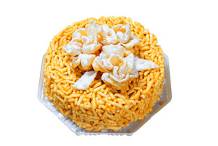 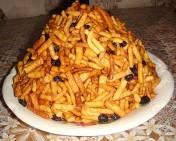 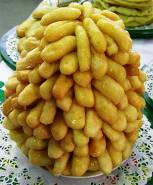 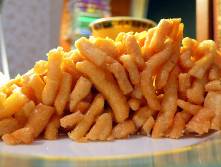 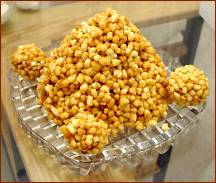 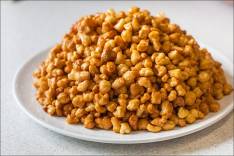 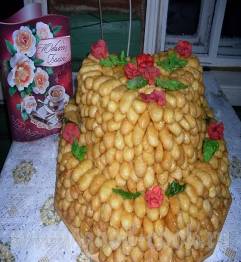 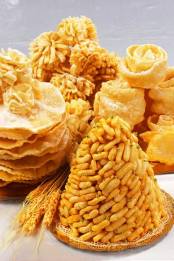 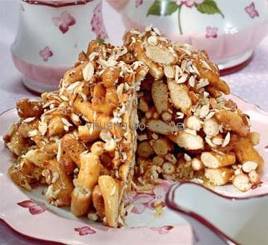 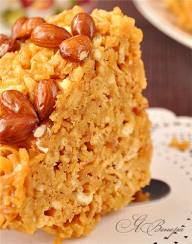 Продукты питанияКухонные принадлежности Пшеничная мука – 500 гКовшЯйцо -  3 штНож для теста Соль  - 20/30 г Сковорода, полотенце Молоко – 3 столовые ложки Лопатка, поднос, ситоРастительное масло – 300 гДоска для раскатывания тестаМед  - 100 гМиска, тарелка Сахар – 100 гШумовка, венчикПшеничная мука – 500 г30 рубЯйцо -  3 шт21 рубСоль  - 20/30 г Имеется в наличииМолоко - 3 столовые ложки5 рубРастительное масло – 300 г40 рубМед  - 100 г75 рубСахар – 100 г5 рубИтого:176 рублейЭтапы работыГрафическое изображениеКухонные принадлежностии продукты питания1 этап: Для приготовления  теста потребуется: пшеничная мука,яйцо, соль,молоко Пшеничная мука – 500 гЯйцо – 3 штукиСоль – 20/30 гМолоко – 3 столовые ложки2 этап: Замешиваем тесто: смешиваем муку с яйцами, солью, молоком. Всыпаем муку, перемешиваем.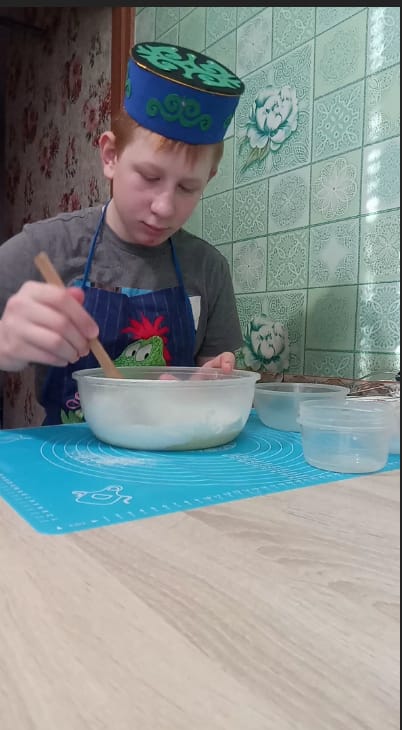 Яйцо, молоко, соль, мука, миска, венчик, лопатка3 этап: Накрываем тесто миской, оставляем настаиваться в течение 30 минут, до набухания.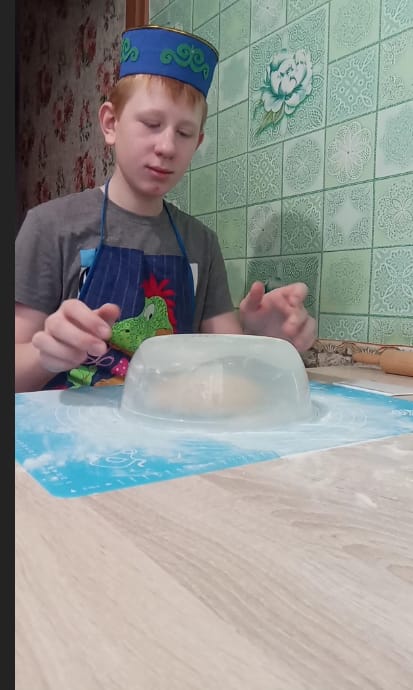 Тесто, миска4 этап: Разделить готовое тесто на 3 части. Раскатать каждый фрагмент толщиной не больше 2 мм. Затем разрезать на 3 полоски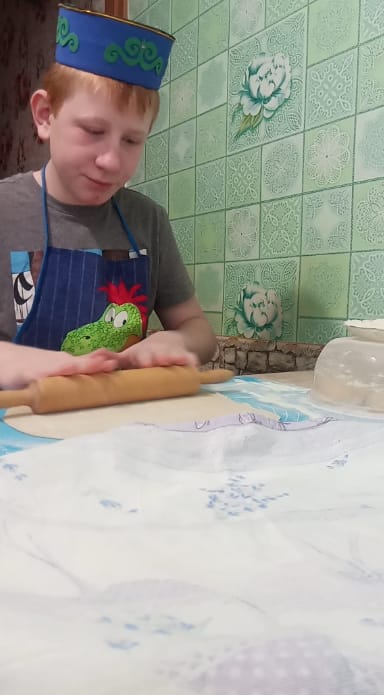 Тесто, миска, доска для раскатывания теста5 этап: Каждую полоску порезать лапшой поперек (ширина 2 мм). Отделить лапшу друг от друга сразу после нарезки.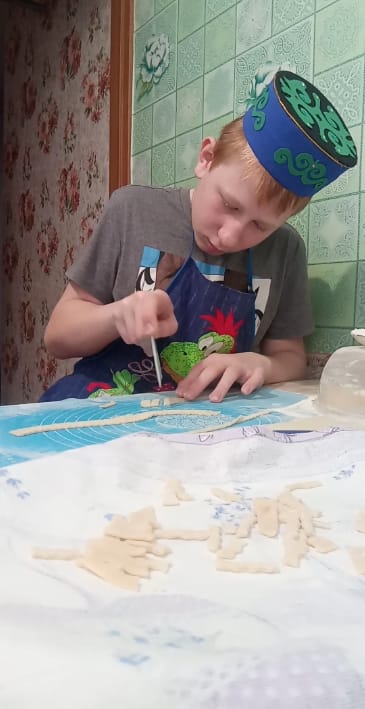 Тесто, нож для теста6 этап: Разложить лапшу на поднос покрытый полотенцем. Это делается для того, чтобы избежать прилипания.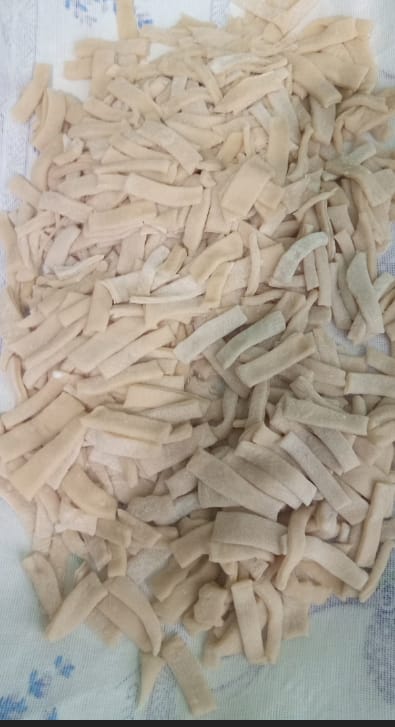 Лапша, поднос, полотенце6 этап: Вливаем масло, обжариваем лапшу до золотистого цвета.Примечание: Во время жарки температура масла не должна быть ниже 160 градусов. Тогда кусочки прожарятся до золотистого цвета, будут легкими и аппетитно-ароматными. Необходимо доливать масло, так как за время жарки тесто будет впитывать его в себя.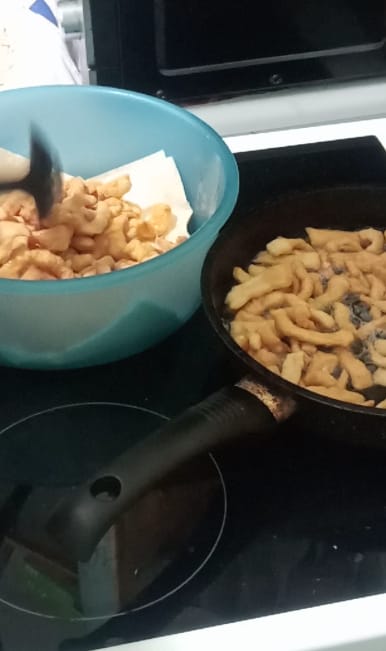 Масло, лапша, сковорода7 этап: Выложить обжаренную лапшу на сито для того, чтобы дать стечь лишнему маслу. В другой сковороде растопить сахар с медом на слабом огне. Постоянно помешивать.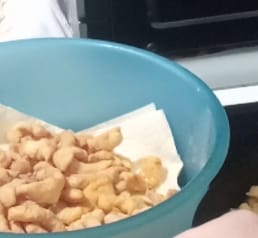 Палочки «Чак-чак», миска, сито8 этап: Делаем заливку: мед, сахар, вода. Все перемешиваем, ставим на плиту, доводим до кипения, медленно помешивая. Варим 3 минуты. Когда сахар полностью раствориться - снять сковороду с огня и влить медовую смесь в лапшу. Перемешать, стараясь не сломать макаронные изделия.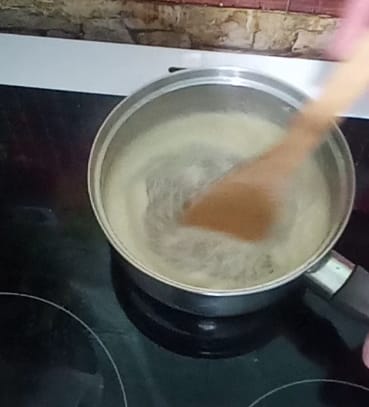 Мед, сахар, вода, ковш, лопатка9 этап: Готовое лакомство выкладываем на поднос горкой. Украшаем разными посыпками. Затем ставим остывать.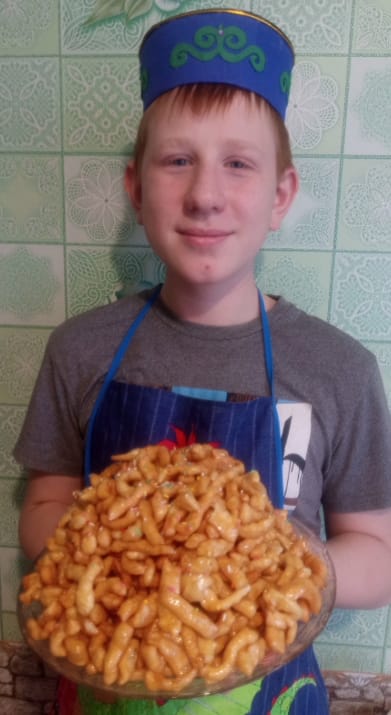 «Чак-чак», тарелка